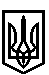 ТРОСТЯНЕЦЬКА СІЛЬСЬКА РАДАСТРИЙСЬКОГО РАЙОНУ ЛЬВІВСЬКОЇ ОБЛАСТІХVІІІ сесія VІІІ скликанняР І Ш Е Н Н Я22 вересня  2021 року                                 с. Тростянець		                             №ПРОЄКТ Про затвердження проєкту землеустрою  щодо відведення земельних ділянок для ведення особистого селянського господарства і передачу їх у власність Огоновській Л.В. в с. Бродки               Розглянувши заяву Огоновської Л.В. про затвердження проєкту землеустрою щодо відведення земельних ділянок для ведення особистого селянського господарства в селі Бродки і передачу їх у власність,  враховуючи висновок постійної комісії сільської ради з питань земельних відносин, будівництва, архітектури, просторового планування, природних ресурсів та екології, відповідно до статей 12, 81, 118, 121, 122, 186  Земельного Кодексу України,  пункту 34 частини першої статті 26 Закону України «Про місцеве самоврядування в Україні»,  сільська радав и р і ш и л а:          1. Затвердити проєкт землеустрою щодо відведення Огоновській Любов Василівні земельних ділянок у власність:       - для ведення особистого селянського господарства (ІКН 4623081200:01:001:0179) площею 0,3610 га в селі Бродки;       - для ведення особистого селянського господарства (ІКН 4623081200:01:001:0171) площею 0,2697 га в селі Бродки.         2. Передати безоплатно у приватну власність Огоновській Любов Василівні земельні ділянки у власність:       - для ведення особистого селянського господарства (ІКН 4623081200:01:001:0179) площею 0,3610 га в селі Бродки;       - для ведення особистого селянського господарства (ІКН 4623081200:01:001:0171) площею 0,2697 га в селі Бродки.          3. Контроль за виконанням рішення покласти на постійну комісію з питань земельних відносин, будівництва, архітектури, просторового планування, природних ресурсів та екології  (голова комісії І. Соснило).Сільський голова                                                          	                        Михайло ЦИХУЛЯК